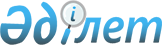 Аңшылық және балық аулау объектілері болып табылатын жануарлардың құнды түрлерінің тізбесін бекіту туралы
					
			Күшін жойған
			
			
		
					Қазақстан Республикасы Үкіметінің қаулысы 2002 жылғы 15 сәуір N 433. Күші жойылды - ҚР Үкіметінің 2008 жылғы 31 желтоқсандағы N 1332 Қаулысымен.
      


Ескерту. Қаулының күші жойылды - ҚР Үкіметінің 2008 жылғы 31 желтоқсандағы 


 N 1332 


 (2009 жылғы 1 қаңтардан бастап қолданысқа енгізіледі) Қаулысымен.



      "Салық және бюджетке төленетін басқа да міндетті төлемдер туралы" Қазақстан Республикасының 2001 жылғы 12 маусымдағы 
 K010209_ 
 Кодексін (Салық кодексі) іске асыру мақсатында Қазақстан Республикасының Үкіметі қаулы етеді:



      1. Қоса беріліп отырған аңшылық және балық аулау объектілері болып табылатын жануарлардың құнды түрлерінің тізбесі бекітілсін.



      2. Осы қаулы қол қойылған күнінен бастап күшіне енеді.

      Қазақстан Республикасының



      Премьер-Министрі

                                       Қазақстан Республикасы



                                          Үкiметiнiң



                                     2002 жылғы 15 сәуiрдегi



                                        N 433 қаулысымен



                                              бекiтiлген

      Аңшылық және балық аулау объектiлерi болып табылатын



            жануарлардың құнды түрлерiнiң тiзбесі ____________________________________________________________________ Р/с! Жануарлардың түрлері !Р/с ! Жануарлардың түрлерi !N ! ! N ! ____________________________________________________________________ 1 2 3 4 ____________________________________________________________________ Су жануарлары 1 Қортпа 26 Қарапайым шармай 2 Бекiре (сiбiрлiктен басқасы) 27 Қабыршақты және жалаңаш көкбас 3 Шоқыр 28 Май балық 4 Пiлмай (Арал 29 Табан популяциясынан басқасы) 5 Сүйрiк 30 Қылышбалық 6 Қарынсау (бадырақ 31 Алтын және күмiс түстi мөңке балық көздiлерiн және дөңгелек бастыларын қоса) 7 Бражников (долгинскілік) 32 Сазан (тұқы) майшабағы 8 Қара жон 33 Ақ және шұбар дөңмаңдай 9 Құбылмалы бахтах 34 Жайын 10 Майқан 35 Нәлім 11 Көкшұбар балық 36 Кәдiмгi және Балқаш (Балқаш- Iле популяциясынан басқасы) алабұғасы 12 Көкшарбы 37 Көксерке 13 Пайда балық 38 Беріш 14 Шыр 39 Жыланбас балық 15 Мұқсын 40 Буффало 16 Сібір хариусы 41 Түйетабан 17 Тікенді балық 42 Ұзын саусақты шаян (Түркістандық 18 Шортан түрінен басқасы) 19 Торта, қаракөз 43 Каспий итбалығы 20 Тұрпа балық 44 Шабақ 21 Аққайран 45 Тарақ балық (кәдімгі және таластық) 22 Ақ амур 46 Қызыл қанат 23 Ақмарқа 47 Балпан балық 24 Онғақ 48 Білеу балық 25 Қызылкөз 49 Айнакөз 50 Көктран Сүт қоректілер 1 Жанат тәрiздi ит 19 Құндыз 2 Қарсақ 20 Елік 3 Түлкі 21 Марал 4 Қоңыр аю (Тянь-Шань 22 Аскания бұғысы аюынан басқасы) 5 Жанат 23 Бұлан 6 Бұлғын 24 Киік 7 Құну 25 Сібір тау ешкісі 8 Сарғыш күзен 26 Тиін 9 Ақ қалақ 27 Зорман 10 Ақкiс 28 Дала суыры 11 Сары күзен 29 Сұр суыр 12 Сасық күзен 30 Қызыл суыр 13 Американ су күзенi 31 Су тышқан 14 Борсық 32 Құм қоян 15 Кәмшат (ортаазиялықтан 33 Ор қоян басқасы) 16 Сiлеусiн (түркістандықтан 34 Ақ қоян басқасы) 17 Қабан 18 Құдыр Құстар 1 Қызыл жемсаулы гагара 26 Кіші бейнарық 2 Қара жемсаулы гагара 27 Секпілтес бейнарық 3 Сұр қаз 28 Бейнарық 4 Ақмаңдайлы қаз 29 Аққұр 5 Қырманқаз 30 Тундра аққұры 6 Отүйрек 31 Құр 7 Сарыалақаз 32 Саңырау құр 8 Барылдауық 33 Сұр құр 9 Ысылдақ шүрегей 34 Гималай ұлары 10 Қырылдақ шүрегей 35 Кекілік 11 Боз үйрек 36 Дала шілі 12 Сары айдар үйрек 37 Шіл 13 Қылқұйрық 38 Сақалды шіл 14 Даурықпа шүрегей 39 Бөдене 15 Жалпақ тұмсық 40 Қырғауыл 16 Қарашақаз 41 Қасқалдақ 17 Қызғыш 42 Дыркептер 18 Қызылбас сүңгуiр 43 Түзкептер 19 Көк сүңгуір 44 Көк кептер 20 Айдарлы сүңгуір 45 Құз кептер 21 Айдарсыз сүңгуір 46 Кәдімгі түркептер 22 Ұшқыр үйрек 47 Үлкен түркептер 23 Сусылдақ 48 Күжіркей 24 Айдарлы үйрек 49 Шаушалшық 25 Қара тұрпан 50 Тауқұдірет 51 Орман маңқысы 52 Ауылдық тауқұдіреті 53 Тау маңқысы 54 Маңқы 55 Жылқышы 56 Үлкен шалшықшы 57 Қасқа шалшықшы 58 Үлкен шырғалақ 59 Кіші шырғалақ 



 

					© 2012. Қазақстан Республикасы Әділет министрлігінің «Қазақстан Республикасының Заңнама және құқықтық ақпарат институты» ШЖҚ РМК
				